BOARD OF COUNTY COMMISSIONERS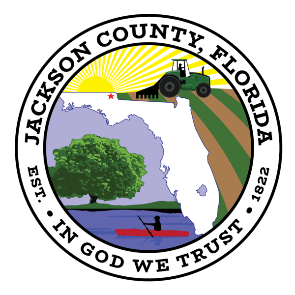 JACKSON COUNTY, FLORIDARFQ # 2122-ENG-04District 2 Chip Seal ProjectADDENDUM 1____________________________________________________________The purpose of this addendum is to:Correct the quantity error for striping on Mill Road (1) on the bid response form. This quantity should be 8007LF.Increase construction days as listed from 90 to 120.Specify a rock depth of 6”. 